Postgraduate Application Form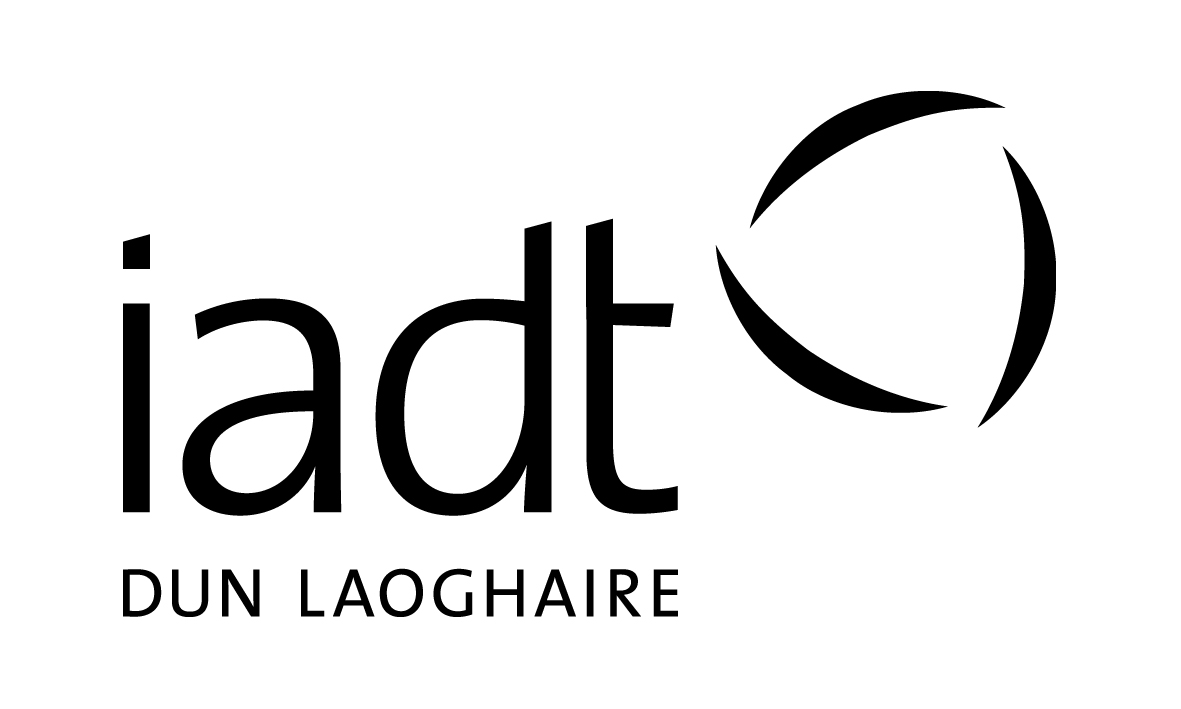 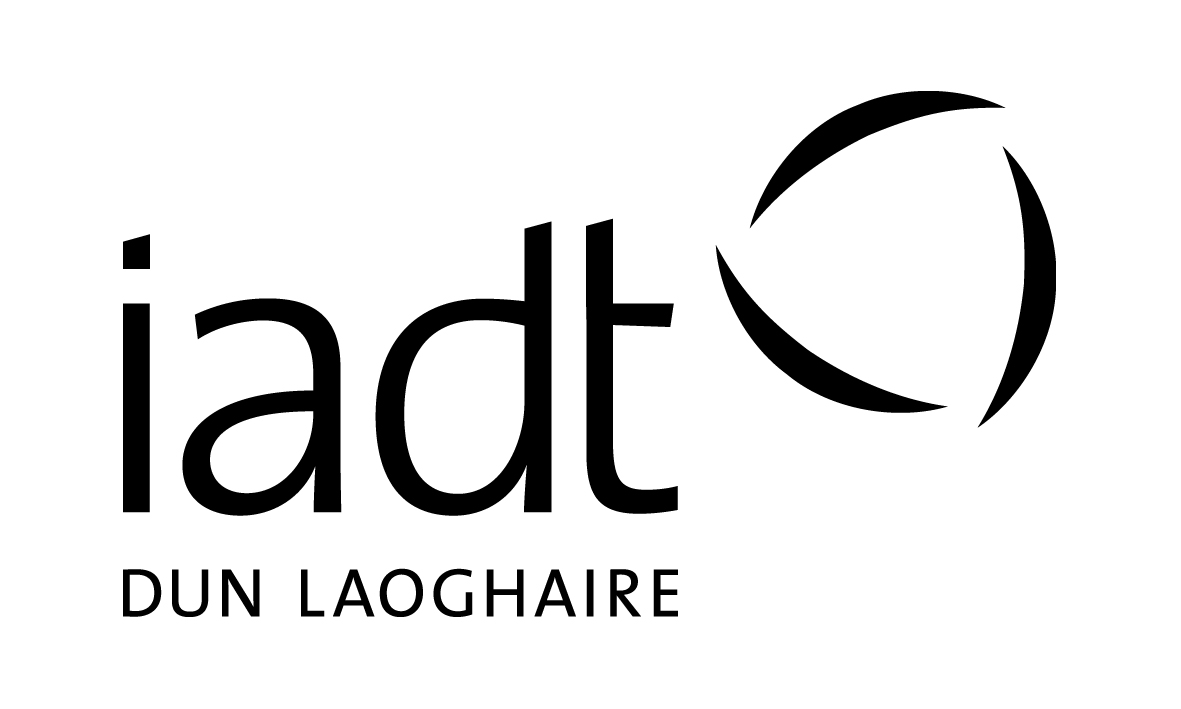 Applicants seeking admission to taught postgraduate programmes at IADTPlease complete the Postgraduate application form if you are applying for any of the programmes listed below.What happens now?Your application will be assessed and:1.   Email acknowledgement of your application will be sent.2.   Ineligible candidates will be informed by email.  3.   Eligible candidates may be invited for interview and/or portfolio assessment. Certain courses do not invite for interview but offer based on application information.4.   RPL candidates will be contacted and guided through the RPL procedures5.  All eligible candidates informed of outcome of application processAt this stage you may receive:A definite offer A conditional offer pending examination/assessment resultsYou may be put on a waiting list (pending confirmation of availability of places)An unsuccessful letterfinal reminder checklistBefore forwarding your application to the Institute, please ensure that you have included the following:Copy of Transcripts of Results (where applicable)Curriculum Vitae (CV)Proof of Identity – Passport / drivers license (original should not be forwarded).Copy of Certificate of English Language Competence (where applicable).Separate sheets if used, in response to sections 7, 8 and 9.References – attach 2 written references from your stated referees or have them emailed to admissions@iadt.ie If you are applying for admission to more than one programme please complete separate application forms for each programme.If you are applying to the MA Art Research Collaboration you must include a Project Proposal consisting of 4 x A4 pages comprising plans and images of a proposed project of practice-based work and explanatory text, if the research is envisaged as being delivered primarily through practice-led enquiry. If the project involves the production of artworks, applicants must also submit documentation of previous artwork (max. 10 images on USB flash drive/memory stick). If the practice involves the production of written texts, applicants must also submit samples of previous writing, and those working with video/audio should submit vimeo or soundcloud links. If the project research is envisaged as being delivered primarily through textual enquiry a written proposal should be submitted (approx 3000 words).Email address: Is your email address easy to read? - Please ensure that it is clear and legible.Please note that programmes are subject to a minimum number of approved applicants to proceed.You should forward this completed application form to:Admissions Office (Postgraduate Application),Institute of Art, Design and TechnologyKill Avenue, ,Co. .Or by email to: admissions@iadt.ie Closing date for receipt of completed application forms is:4.00 pm, 5th May, 2017You are advised to keep a copy of this application for your own records.INCOMPLETE APPLICATION FORMS WILL NOT BE PROCESSEDThe Institute reserves the right to cancel, suspend or modify its programmes at any time.   The Institute reserves the right to amend the list of elective subjects being offered on any programme.Programme CodeProgramme TitleDL906Postgraduate Diploma in Business in Cultural Event ManagementDL909Master of Business in Digital EntrepreneurshipDL910Postgraduate Diploma in Digital Start-UpDL905MA in Public Culture StudiesDL904MSc in CyberpsychologyDL908MSc in User Experience DesignDL901MA in ScreenwritingDL902MA in Broadcast ProductionDL907MA in Art & Research Collaboration